 LECTURA REFLEXIVA“LA HUELLA”Una mancha negra sobre el suelo lo hizo detenerse súbitamente, con la fuerza de un impacto que hubiera recibido a mansalva. En vano intentó seguir su camino. Delante de sus zapatos la mancha se recortaba amorfa, espesa e incitante, bajo la luz del mediodía. Lentamente se fue agachando y la pudo observar con detenimiento. Sus bordes, en apariencia lisos, mostraban de cerca sus contornos estriados, con seudópodos ávidos que se proyectaban en todas direcciones. Era una mancha de sangre. Estaba seca; sin embargo, algo había en ella de viviente que lo succionaba y lo retenía con una fuerza inexplicable. Se incorporó para mirar más adelante y pudo observar otras manchas similares que se iban disgregando al azar, como un archipiélago visto desde el aire. Unos pasos más allá todo vestigio de sangre desapareció, y, sin poder explicárselo, fue reconfortado por un sentimiento de salvación. Aquellas manchas tenían algo en común por él, a punto de que juraría que habían brotado de su propio cuerpo. Pero un trecho más adelante aparecieron otras salpicaduras, y luego otras, en una profusión irregular y bestial, adoptando formas y dimensiones alucinantes, como si la hemorragia se hubiera tornado, de pronto, incontenible. Y esa sensación de ansiedad volvió a sobrecogerlo, al extremo que sintió una especie de vértigo, que con gran esfuerzo pudo dominar. Más adelante, sin embargo, la explosión de sangre se normalizó y, con una regularidadgeométrica, fueron apareciendo gotas idénticas, igualmente espaciadas, diametralmente exactas, como si hubieran sido impresas con un sello sobre el pavimento. La curiosidad, entonces, fue haciendo soportable su temor, y comenzó a seguirla con una avidez en la que había algo del suicida y del iluminado. Durante muchas cuadras anduvo preso del reguero y, en la distribución de aquellas gotas, iba descubriendo un drama humano, que, sin ninguna razón atendible, le parecía vinculado a su existencia. Las gotas, a veces, se amontonaban, para arrancarse luego en una dirección in- sospechada, y volverse a detener para cambiar de rumbo. La persecución fue haciéndose interesante y dolorosa, como el espectáculo de una agonía, pero también cada vez más ardua. Las gotas se distanciaban y se empequeñecían, hasta que, de pronto, desaparecieron sin solución de continuidad. En vano buscó, en las cercanías una puerta, una casa donde pudieran haberse introducido. Entonces, sintió una desesperación horrible, como si la pérdida de ese rastro significa- ra para él la pérdida de su vida. Y se lanzó por la acera con la mirada raspando la vereda. Fue entonces que descubrió un objeto arrugado y rojo. Era un pañuelo. Estuvo tentado de recogerlo, pero se contentó con leer el monograma, y las le- tras entrelazadas le parecieron las de un nombre cercano al suyo. Luego, a corto trecho del pañuelo, surgieron nueva- mente las manchas, pero con una copiosidad insospechada. El rastro, en lugar de ser rectilíneo, fue haciéndose tortuoso, como si el hombre del cual manó aquella sangre hubiera estado tambaleándose y en trance de caer. Los árboles de la calzada, las paredes de las casas, estaban igualmente salpicados. Las manchas, además, eran más frescas y herían la vista como lancetazos. La persecución, entonces, se hizo frenética. Ya no caminaba, sino corría, a pesar de lo cual notó que se estaba introduciendo en su barrio. Pronto estuvo en las inmediaciones de su casa. Más tarde, en la misma esquina, y la sangre aumentaba sin piedad arrastrándolo con la persuasión de una sirena. Por último, se detuvo en la puerta de su hogar. Estaba abierta, y las escaleras le invitaban a subir.Al mirar los peldaños, descubrió las manchas trepando por ellas, como un reptil implacable. Comenzó a subir. ¿A qué habitación se dirigían? Recorrieron el pasillo, pasaron delante del cuarto de sus padres, vacilaron un instante frente al baño, y siguieron, siguieron hacia su dormitorio, cada vez más vivientes, como si acabaran de ser derramadas. Un vaho caliente brotaba de ellas, y, tras enormes floraciones, se detuvieron frente a la puerta de su cuarto, que estaba entreabierta. Quiso poner la mano en la perilla, pero la notó ensangrentada, al mismo tiempo que sintió algo que caía pesada- mente sobre su cama, haciendo crujir el somier. Entonces se quedó inmóvil. Recordó que el monograma del pañuelo correspondía a sus iniciales, y no le quedó la menor duda que en el interior de su habitación acababa de producirse el espectáculo de su propia muerte.                                                                                                         Julio Ramón Ribeyro LA PALABRA DEL MUDOENTRETENIMIENTO EN CASA“Si el plan no funciona, cambia el plan, pero no cambies la meta.” #YO ME CUIDO, YO TE CUIDO.      NOMBRE DEL JUEGO: “¿UN QUÉ?”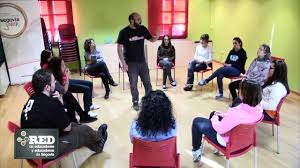 MATERIALES: Mucho entusiasmoINSTRUCCIONES:  Los participantes se ubican sentados en círculo. El mensaje y el gesto que se comunica se puede modificar (apretón de manos, utilización de un clip, goma...) según las características del grupo. El que comienza el juego (A) dice al de su derecha (B): "esto es un abrazo" y le da uno, B pregunta: "¿un qué?" y A le responde: "un abrazo" y se lo vuelve a dar. Luego B dice a C (el de su derecha): "Esto es un abrazo" y le da uno, C pregunta a B: "¿un qué?" y A contesta a B: "un abrazo" y se lo da. Así sucesivamente. La pregunta "¿un qué?" siempre vuelve a “A”, quien envía de nuevo los abrazos. Por su izquierda se envía un mensaje y gesto: "una sonrisa", se sigue la misma dinámica. Psic. Marlene Apaza Quico                                                                                     Facebook  I.E. “CHAMPAGNAT”  TACNA